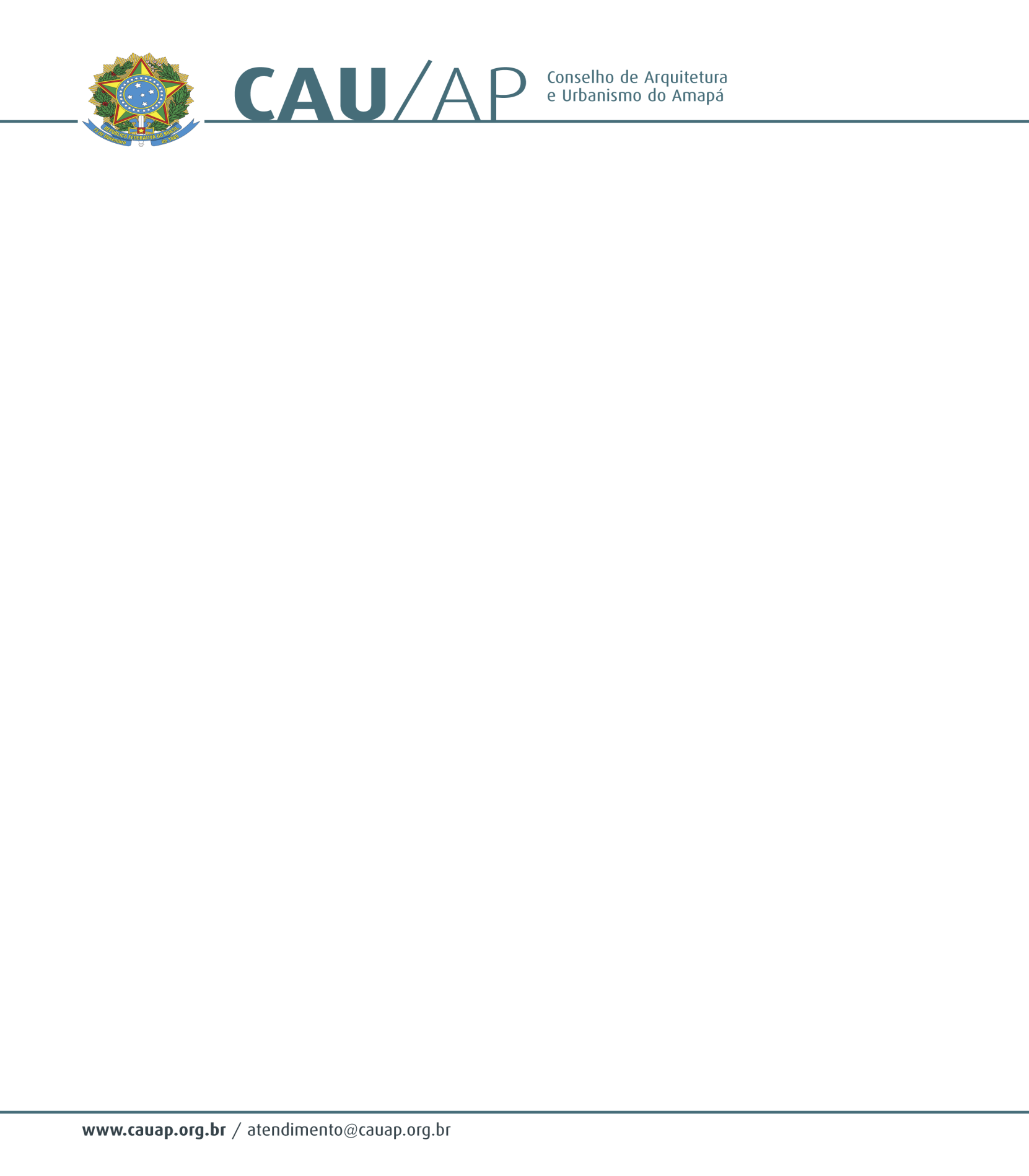 Ata da Décima Sexta Plenária do Conselho de Arquitetura e Urbanismo do Amapá – CAU/APÀs dezoito horas e doze minutos do dia dezoito de abril de dois mil e treze, na sala de reuniões do CAU/AP, sediado na Avenida Salgado Filho, 405, Centro, Macapá – Amapá reuniu-se o Presidente do CAU/AP, o Senhor JOSÉ ALBERTO TOSTES, a Conselheira Titular IZONETH DE NAZARÉ OLIVEIRA NUNES AGUILLAR, a Conselheira Titular DANIELLE COSTA GUIMARÃES, o Conselheiro Titular RUBENS CAMILO ALENCAR, a Agente Fiscal SHIRLEI CRISTINA RIBEIRO FERREIRA a Assessora de Comunicação DIONE MATOS AMARAL. O Presidente do CAU/AP iniciou a reunião passando para a Secretária proceder com a leitura da Convocatória. Em seguida, o Presidente abriu espaço para os Conselheiros darem seus informes. Na oportunidade, a Conselheira IZONETH AGUILLAR iniciou seus informes falando a respeito do convite enviado pelo SEBRAE para que o CAU/AP enviasse um representante para participar da reunião para a apresentação da proposta preliminar da Feira do Empreendedor com o objetivo de levantar junto aos participantes, sugestões e parcerias para a realização dos diversos tipos de serviços, eventos, entre outros. A Conselheira informou que o SEBRAE gostaria que o CAU/AP participasse com um grupo de arquitetos que ficariam encarregados da estruturação e execução do projeto para o espaço seguro que trabalharia a acessibilidade e sugeriu a ideia de um café, ou uma boate ou um cinema. A Conselheira acrescentou que durante a reunião foram apresentados como serão os procedimentos, informações detalhadas sobre a feira, palestras, treinamento e etc. Em seguida, o Presidente iniciou seus informes falando sobre o sétimo Fórum de Presidentes que ocorreu nos dias onze e doze de abril, na cidade de Boa Vista, capital de Roraima. O Fórum contou com a presença de vinte e cinco presidentes dos CAUs, faltando apenas os Presidentes do Rio de Janeiro, e Pará. O Presidente ressaltou que os resultados do Fórum foram bem expressivos e promissores e em seguida, informou as datas dos eventos do CAU/BR que acontecerão nos próximos meses. Nos dias vinte e nove e trinta de abril acontecerá a reunião que tratará do Planejamento Estratégico dos CAU/UFs na cidade de Brasília/DF. Para o evento, será destacado o Conselheiro EUMENIDES MASCARENHAS que irá representar o CAU/AP. No dia dez de maio acontecerá a Reunião Ampliada de Presidentes e Conselheiros Federais na cidade de Brasília/DF. Para a reunião foi destacado para participar a Vice - Presidente do CAU/AP, Conselheira IZONETH AGUILLAR. Nos dias vinte e um e vinte e dois de maio ocorrerá o Seminário de Legislação na cidade de Brasília/DF. Para esse evento, o Presidente pensou a princípio em enviar o Conselheiro RUBENS CAMILO para representar o CAU/AP, mas o Conselheiro não poderá ir por encontra-se em período de estágio probatório no seu emprego, o que o impede de se ausentar. Diante disso, o Presidente acionou a Conselheira Suplente ALINE THIELE que também não poderá ir. Aproveitando o ensejo, o Presidente estendeu o convite a Conselheira DANIELLE GUIMARÃES para que ela represente o CAU/AP no Seminário Legislativo. A Conselheira ficou de responder em outro momento se irá ou não, devido o seu deslocamento implicar em uma série de fatores, incluindo os custos com a logística. Outro evento é o Treinamento dos Agentes Fiscais dos CAU/UFs que será realizado nos dias vinte oito e vinte e nove de maio na cidade de Brasília/DF. Para esse evento, o Presidente pontuou que será a primeira participação da Agente Fiscal do CAU/AP em um evento voltado a atuação desse profissional que possui um papel de grande relevância para o Conselho. Em continuidade, o Presidente anunciou que o oitavo Fórum de Presidentes será realizado nos dias vinte e um e vinte e dois de junho na cidade de Campo Grande/MS, lá será discutido o Plano de Fiscalização dos CAU/UFs. O Presidente aproveitou a ocasião e informou que o senhor EDSON, Gerente do SICCAU, criou um fórum no SICCAU para verificar quais os problemas que o próprio sistema apresenta, a fim de otimizar sua possível solução. O Presidente participou que durante o Fórum, o Presidente do CAU/BR HAROLDO VILLAR, fez uma apresentação prévia da pesquisa realizada até o final do mês de abril, que apontou o perfil dos arquitetos urbanistas brasileiros. O Presidente informou que a pesquisa estará em breve à disposição dos profissionais e interessados. Em continuidade, o Presidente informou que o credenciamento do Evento SOS Cidades será realizado no dia vinte e um de abril na Fortaleza de São José e convidou aos Conselheiros para participar. Ainda sobre o evento, o Presidente informou que segundo o Coordenador do Evento, estão inscritos um quantitativo de cento e quarenta e duas pessoas de fora do estado e do país, mas que a previsão de participação é de noventa a cem pessoas. Na oportunidade, o Presidente comunicou a Plenária que o Seminário do CAU/AP está previsto a sua realização para os dias quinze e dezesseis de maio. O Presidente abriu um parêntese para informar que Empresa que realizou a auditoria nos CAU/UFs enviou o relatório final que apontou poucas correções a serem corrigidas e observou que esse relatório já se encontra a disposição dos Conselheiros para consulta na sede do CAU/AP. Em seguida, o Presidente falou sobre a questão do imóvel utilizado pelo CAU/AP. A auditoria apontou a necessidade de se fazer um seguro contra incêndio, pois foi observado que o contrato de aluguel constava a responsabilização do locatário por danos causados ao imóvel, em especial o de incêndio. Neste sentido, o Auditor sugeriu que o CAU/AP faça um seguro contra incêndio como forma de resguardar os seus bens e o imóvel. O Presidente lembrou que no período da celebração do contrato, era necessário que um Perito Avaliador fizesse um laudo de verificação do imóvel, o que acabou não acontecendo e na época por não haver um Assessor Jurídico do próprio CAU/AP, a compra foi aprovada pelo Assessor Jurídico do CAU/BR. Quanto aos demais pontos apontados pela auditoria, não houve distorções em relação ao financeiro, apenas ocorrências na parte administrativa. Em seguida, o Presidente comunicou aos Conselheiros que já está pronto o Edital para contratação da Empresa que irá fornecer as passagens aéreas para o CAU/AP e que em breve será lançado. O Presidente participou a Plenária que devido o grande fluxo de viagens para os eventos marcados pelo CAU/BR nos próximos meses, a contratação da Empresa fornecedora de passagens tem que ser finalizada com a máxima urgência, pois os valores gastos com passagens aéreas já estão quase ultrapassando o valor disponível para essa despesa. Em seguida, a Conselheira DANIELLE GUIMARÃES, solicitou espaço para falar sobre a sua participação e da Conselheira IZONETH AGUILLAR no Seminário Região Norte-CED, ocorrido dias vinte e um e vinte e dois de março em Belém/PA, onde as discussões giraram em torno do Código de Ética do CAU. A Conselheira informou a Plenária que a dinâmica de discussões com os demais CAU/UFs já estava em curso anteriormente ao evento e acrescentou que pelo desconhecimento do contato da Comissão local pela Comissão Geral, as Conselheiras estavam sem conhecimento do real andamento dos trabalhos. A Conselheira continuou seu relato e comunicou que o senhor JOÃO ONÓRIO, fez um estudo ampliado dos Códigos de Ética de Institutos internacionais juntamente com códigos de outros profissionais para usar como base na formulação do Código do CAU. A Conselheira falou ainda, que o senhor NAPOLEÃO FERREIRA colocou seu entendimento que os processos referentes à ética profissional não deve ser punitivos, ou seja, que se dê de maneira preventiva e educativa. A Conselheira pontuou que a maioria dos participantes não concordou com a colocação do senhor NAPOLEÃO FERREIRA, pois observaram que existem casos sérios, com necessidade de medidas mais enérgicas, buscando a devida correção. Diante da objeção dos presentes, no que se refere à colocação sobre as medidas de punição, a Conselheira explicou que tais objeções serão levadas em consideração durante a revisão do texto do Código. Ainda sobre a formulação do Código de Ética do CAU, a Conselheira informou que devido falta de conhecimento pela maioria dos presentes sobre as primeiras discussões a respeito, as contribuições ainda poderão ser enviadas. A Conselheira comunicou que trouxeram uma minuta do evento que ficará a disposição para a consulta e ressaltou a importância da análise pela Comissão de Ética local a fim de formular as contribuições que serão enviadas a Comissão Geral. A Conselheira acrescentou que o senhor JOÃO ONÓRIO colocou que o Código de Ética do CAU foi construído dentro de uma base filosófica e que depois passaria para a construção dos mecanismos punitivos. Sobre a dinâmica do evento, a Conselheira se mostrou insatisfeita diante da forma que foram conduzidos os trabalhos. Sobre o relato da Conselheira, o Presidente informou que esse fato permeia as discussões sobre os eventos realizados pelo CAU/BR e pontuou que fossem levados em consideração nos próximos eventos, os materiais consolidados que serviriam de subsidio para os CAU/UFs estruturarem seu trabalho. O Presidente comunicou que tem levado ao Presidente do CAU/BR, HAROLDO VILLAR, essas preocupações referentes ao modo como os eventos estão acontecendo e acrescentou que durante o Fórum de Presidentes em Boa Vista/RR, outros Presidentes também se queixaram da dinâmica do Seminário. Em seguida, o Presidente colocou a ata da décima quarta Plenária para apreciação e aprovação. Os Conselheiros presentes aprovaram a ata sem ressalvas. Em continuidade, passou-se a primeira ORDEM DO DIA referente ao Evento do CAU/AP. O Presidente informou que diante da aprovação prévia do evento para os dias 15 e 16 de maio, ele realizou alguns contatos com os possíveis palestrantes. Em seguida, o Presidente apresentou como sugestão, os nomes das pessoas que se dispuseram para participar como palestrantes nos temas que serão abordados. O Presidente informou que o evento contará com cinco painéis, onde o primeiro abordará a questão “Ética” e foi pensado para fazer esta abordagem: um advogado, um filósofo e um psicólogo. O segundo painel será sobre “População, direitos e obrigações sobre o uso do solo” e foi pensado em alguém da Prefeitura de Macapá, do Ministério Público, dos movimentos populares (associações). O terceiro painel seria sobre a “Legislação Urbana e Ambiental” e foi pensado em uma pessoa da Prefeitura de Macapá que trabalhe diretamente com isso, alguém do Ministério Público, visto que lá existe uma promotoria vinculada diretamente a esse propósito e mais alguém ligado a Vigilância Sanitária. O quarto painel seria sobre “Os impactos dos projetos públicos e privados para a cidade de Macapá” e o quinto painel seria “A atuação ética profissional na área de arquitetura e urbanismo”. O Presidente comunicou a Plenária que havia encarregado o Conselheiro Federal, OSCARITO ANTUNES, de falar com algumas pessoas a fim de apontar um nome para discorrer sobre o tema do último painel. O Presidente indicou os seguintes nomes para que o Conselheiro OSCARITO ANTUNES verificasse a sua disponibilidade: JOSÉ ROBERTO GERALDINE, CESAR DORFMAN, NAPOLEÃO FERREIRA e mais alguns outros nomes. Desses nomes o Conselheiro descartou uns oitos que não tem disponibilidade para essa data, devido o envolvimento de todos eles com realização do Seminário Legislativo do CAU/BR. Neste sentido, o Presidente pensou em convidar o Presidente do CAU/Paraná, JEFERSON DANTAS, que tem uma visão sobre a questão profissional da arquitetura e urbanismo e também nas questões de natureza ética. Durante o Fórum de Boa Vista/RR, o Presidente fez um convite informal prévio ao Presidente do CAU/PR que sinalizou positivamente a respeito da sua participação do evento do CAU/AP no quinto painel. Em seguida os Conselheiros se manifestaram a favor da participação do Presidente do CAU/PR como palestrante do evento. Em continuidade o Presidente participou a Plenária que durante a reunião realizada para tratar do evento, ficou cogitado alguns nomes que o próprio Presidente contatou previamente. Um desses nomes foi o do senhor IDEOFONÇO SILVA que é representante da Associação dos moradores e poderia entrar como palestrante no segundo painel, pois possui uma postura muito crítica. O outro nome foi o do Promotor e professor da Unifap MARCELO MOREIRA que é uma pessoa envolvida com as questões ambientais, urbanísticas e que poderia compor o segundo e o terceiro painel. Na ocasião, o Presidente colocou o nome da Promotora IVANA CEI, pois durante a reunião sobre o evento foi pensado em dois nomes do Ministério Público para compor o segundo e o terceiro painel. O Presidente realizou o contado com os dois Promotores do Ministério Público, MARCELO MOREIRA e IVANA CEI, convidando informalmente para participarem do evento e ambos aceitaram. Logo, os nomes foram aprovados pela Plenária. Em continuidade, o Presidente pensou para o quarto painel em convidar um empresário para compor a mesa de discussão sobre o tema “Os impactos dos projetos públicos e privados para a cidade de Macapá” e sugeriu o nome do empresário EDUARDO CORREA ou a empresária DANIELI SCAPIN. Sobre os empresários sugeridos a Conselheira DANIELLE GUIMARÃES optou pelo nome da empresária DANIELI SCAPIN, mas observou que a empresária não saberia abordar o tema do painel e sim sobre questões financeiras e comerciais e comentou que o empresário EDUARDO CORREA possuir postura um tanto polêmica e sabe discorrer sobre o tema e acrescentou que ele poderia contribuir de alguma forma nas discussões. Diante da colocação da Conselheira, o Presidente evidenciou o nome do empresário EDUARDO CORREA. Na ocasião, o Conselheiro RUBENS CAMILO sugeriu o Presidente da Câmara dos Dirigentes Lojistas – CDL que poderia representar o grupo dos lojistas de Macapá ou alguém da Federação das Indústrias do Estado do Amapá – FIEAP ou alguém da Associação Comercial e Industrial Do Amapá - ACIA. Sobre a FIEAP, o Presidente sugeriu o nome do senhor ALFEU DANTAS que é o Presidente do Conselho Deliberativo do SEBRAE – AP e atua no ramo de projetos e que poderia contribuir muito nas discussões sobre o tema do quarto painel. O Presidente colocou em votação o nome do senhor EDUARDO CORREA e a sugestão do Conselheiro RUBENS CAMILO de chamar alguém da FIEAP ou da ACIA e os Conselheiros endossaram. Em seguida, o Presidente falou que conversou com o senhor HERBET que é professor, poeta e Filósofo e o mesmo aceitou participar do evento. Sobre a Prefeitura de Macapá, foi pensado em duas pessoas para contribuir no evento. O Presidente conversou com uma dessas pessoas, o Coronel MONT'ALVERNE NETO que é o Secretário de Manutenção Urbanística da Prefeitura de Macapá e Engenheiro Civil, perguntou se ele poderia participar do evento do CAU/AP, ele disse que não teria problema em colaborar. A outra pessoa seria a senhora TACIANE NORÕES que participaria no terceiro painel que trata sobre legislação urbana e ambiental.  Em seguida, os dois nomes foram colocados para aprovação da Plenária e ambos aceitos. Ainda sobre o painel que abordará Legislação, o Presidente pensou em colocar os nomes de dois professores do curso de Ciências Ambientais da Unifap que poderão contribuir muito com o debate sobre o tema e indicou o professor ALAN CUNHA que realiza vários trabalhos na área ambiental ou o professor DANIEL. Ainda sobre o terceiro painel de Legislação, o Presidente observou que o CAU/AP poderia compor a mesa de discussão sobre o terceiro ou o quarto painel. O Presidente observou que o CAU/AP está com uma gama de atribuições relativas à Resolução vinte e um, algum dos Conselheiros poderia fazer a abordagem com base nos preceitos e princípios estabelecidos pelo CAU/BR, visando à parceria e o desenvolvimento adequado das cidades. Na oportunidade, a Conselheira DANELLE GUIMARÃES colocou que pensou que o CAU/AP poderia entrar no painel que tratará da atuação ética profissional na área de arquitetura, apresentando uma espécie de resumo de tudo que foi tratado durante todo o evento e também como o Conselho se apresenta dentro do que foi discutido. O Presidente fez uma observação sobre a colocação da Conselheira no sentido de encaixar o CAU/AP em dois painéis. Na ocasião, a Conselheira IZONETH AGUILLAR perguntou sobre o horário que vai acontecer o evento e o Conselheiro RUBENS CAMILO aproveitou para perguntar sobre a data. Sobre o questionamento dos Conselheiros, o Presidente explicou que a data de quinze e dezesseis de seriam datas disponíveis, pois no mês de maio está com muitas programações de viagem para os eventos do CAU/BR. Em continuidade, o Presidente participou a Plenária que consultou o Assessor Jurídico do CAU/AP, PEDRO SALVIANO, para verificar o nome de um advogado para compor o painel que tratará da questão ética. O Presidente informou que Assessor Jurídico citou o nome do Advogado EDUARDO que é professor no CEAP. Em seguida, o Presidente colocou que conversou com algumas pessoas, inclusive com a sua esposa que é psicóloga, e pediu a ela a indicação de um nome para o evento. O Presidente informou que a sua esposa indicou a professora ANA MARA que trabalhou no do IMMES com a disciplina Ética Social e observou ainda que a disciplina está relacionada com o tema que será discutido. Na oportunidade, o Conselheiro RUBENS CAMILO perguntou a respeito de como ficou dividido a programação. O Presidente respondeu ao questionamento do Conselheiro, explicando o porquê da não participação do CAU/AP no evento do SOS Cidades que se deu por conta do horário disponível ser apenas a noite, após a conferência dos países, ficando muito tarde. Na ocasião, a Conselheira DANIELLE GUIMARÃES sugeriu que o evento ficasse na sexta e no sábado para facilitar a participação dos profissionais que durante a semana estão envolvidos com suas ocupações e talvez não pudessem participar nos dias quatorze e quinze que cai na quarta e na quinta-feira. A Conselheira explicou ainda que até para facilitar a participação dos palestrantes seria mais interessante que o evento acontecesse em dias que não comprometesse seus afazeres profissionais. Presidente explicou que a escolha da data seria para não comprometer o descanso e os outros compromissos dos palestrantes deve está voltada para os convidados. A Conselheira IZONETH AGUILLAR endossou a fala do Presidente a respeito da data escolhida cair no meio da semana e acrescentou que o interesse viria com o tempo e com a realização constante dos eventos. Sobre a mudança de data, os Conselheiros aceitaram que a realização do evento permaneça como foi pensado a princípio e apoiaram a indicação de todos os nomes. Ainda sobre o evento do CAU/AP, o Presidente informou que serão confeccionados três outdoors para divulgar o evento, sobre o local foi pensado nos Auditórios do SESI e no Centro Franco Brasileiro e o horário seria das dezessete e trinta as vinte e duas horas visando privilegiar os profissionais e poderia até suprimir um dos painéis para que seja bem distribuído os temas. Em seguida, os Conselheiros aprovaram o que foi colocado e discutido sobre o evento do CAU/AP. Em continuidade, o Presidente passou para a segunda ordem do dia referente ao Plano de Ação da Fiscalização. Na ocasião, o Presidente aproveitou para apresentar a Agente Fiscal do CAU/AP, SHIRLEI FERREIRA, que foi contratada recentemente e que por ocasião das férias do Técnico em Informática, ela acabou assumindo o atendimento do CAU durante esse mês. O Presidente informou que durante o último Fórum de Presidentes, o primeiro tema das discussões foi Plano de Ação da Fiscalização que no decorrer do evento, verificou-se que o plano melhor estruturado era o do CAU/Bahia e foi definido que seria a base para a formulação do Plano de Ação da Fiscalização dos outros CAU/UFs. Na oportunidade, o Presidente apresentou a proposição do Plano de Ação da Fiscalização do CAU/Bahia que tem como característica as diversas estratégias discutidas e que deverá ser detalhadas pela Agente Fiscal do CAU/AP. O Presidente falou ainda sobre o sistema do IGEO apresentado no Fórum de Boa Vista, onde foi demonstrado que essa ferramenta possui uma série de comandos que garantem à fiscalização uma exatidão das informações sobre as obras e a regularização das certidões emitidas. O Presidente expôs uma série de funções do IGEO que será disponibilizado para fomentar a ação do Agente Fiscal, já para as Instituições parceiras, o acesso terá restrições a apenas algumas funções. O Presidente aproveitou o ensejo para reforçar aos Conselheiros a importância de estar quite com suas obrigações junto ao Conselho se preservar de qualquer insinuação de outros arquitetos. O Presidente acrescentou que a partir da efetiva atuação da Agente Fiscal, as notificações aos profissionais inadimplentes irão iniciar e informou que todos os arquitetos receberão por e-mail o informe a respeito do início das notificações. Na ocasião, o Presidente pontuou alguns exemplos de profissionais que poderão ser notificados e ressaltou a importância do sistema do CAU que é dotado de uma tecnologia muito superior, comparado ao utilizado pelo CREA. Em seguida, o Presidente informou a Plenária que durante o Fórum de Presidentes realizado em Boa Vista/RR, alertado que todos os CAU/UFs deveriam realizar durante o ano uma média de três ou quatro cursos rápidos, baseados na Resolução vinte e um do CAU/BR, com carga horária de trinta ou quarenta horas. O Presidente colocou que os Presidentes dos CAU/UFs foram consultados a respeito dos temas dos cursos e entraram em acordo em quais seriam os itens da Resolução vinte e um que fariam parte da programação. O Presidente observou que diante da inquietação dos profissionais a respeito da Resolução vinte e um, o primeiro dos itens apontados foi o Relatório Técnico e Urbanístico que inclui o estudo de viabilidade econômica e financeira, pois se observou que havia uma demanda grande a esse respeito. O segundo item trata de gestão que envolve coordenação, compatibilização de projetos, supervisão de obras, direção e condução de obras, acompanhamento de obra, fiscalização de obra, desempenho de cargo ou função técnica. O outro terceiro trata do meio ambiente e planejamento que envolve o georeferenciamento, topografia, zoneamento geoambiental, diagnóstico ambiental que se apresentava totalmente dissociado dos cursos de arquitetura, o plano de monitoramento e arrima. O quarto trata de Tecnologia e construção e controle de qualidade que é um curso que os outros CAUs estavam realizando através da Fundação Getúlio Vargas que disponibilizavam palestrantes para ministrar. O quinto item é sobre o Programa de Condições de meio ambiente de trabalho na indústria da construção. O Presidente ressaltou que esses cursos que foram enumerados, já estão sendo realizado em alguns CAUs como o CAU/RJ, CAU/SP, CAU/PI, CAU/CE. Ainda sobre os cursos, o Presidente solicitou que a Comissão de Ensino se reunisse para escolher os quatro o CAU/AP irá adotar, para vislumbrar os palestrantes locais ou de fora do Estado o que implicará na compra de passagens aéreas, hospedagem e o cachê. O Presidente acrescentou que diante da carência desses cursos no Estado, houve uma recomendação para fazer a realização através da publicação de um pequeno edital com regras que limitarão o número de inscritos, evitando o surgimento de questionamentos desagradáveis quanto a não inscrição de todos os profissionais que procurarem. Na oportunidade, o Conselheiro RUBENS CAMILO indagou se haveria cobrança de taxa para os participantes e como seria o formato desse edital. O Presidente explicou que os participantes do curso realizado em Teresina/PI pagaram taxa inscrição e sobre as especificações do edital, o Presidente está aguardando resposta a solicitado de envio do modelo do edital que eles utilizaram. O Presidente acrescentou que vai enviar para a Comissão de Ensino e Exercício Profissional algumas informações que servirão de subsídio para a instrumentalização do evento e que na próxima plenária já estará materializado para ser aprovado. Em continuidade, o Presidente passou para a Agente Fiscal do CAU/AP SHIRLEI FERREIRA falar um pouco sobre sua experiência e impressões vivenciada nos poucos dias de atuação dentro do CAU/AP. A Agente Fiscal iniciou sua fala, explicando que sua atuação nesse primeiro momento está focada no atendimento que representa uma demanda muito grande e colocou que os profissionais possuem um significativo desconhecimento quanto ao uso do sistema, que observam os avisos de agendamento para o pagamento da anuidade. Sobre o sistema a Agente Fiscal pontuou que o sistema é repleto de informações, processos, mas não é difícil de operá-lo. A Agente Fiscal comunicou que tem buscado conhecer mais sobre o sistema através dos tutoriais disponibilizados e quando surge uma dúvida mais complexa, ela liga para o CAU/BR para solicitar explicações, informações a respeito e também informou que está se interando a respeito da fiscalização através dos tutoriais. A Agente Fiscal colocou que está acessando o sistema da fiscalização e observou que as notificações serão realizadas diretamente pelo sistema com emissão de relatórios de todos os casos de irregularidades e também quando não houver nada de irregular. Na ocasião, o Presidente informou que a senhora MIRNA CORTOPAZI apresentou uma interfase onde o Agente Fiscal fará seu trabalho de campo através de um tablete que contém todas as ferramentas necessárias para fazer as notificações. Em continuidade, passou-se a última ordem do dia referente ao Plano Estratégico da Comunicação. O Presidente informou a Plenária que a Assessora de Comunicação DIONE AMARAL, encaminhou para a presidência o Plano estratégico da Comunicação que está ligado diretamente a tudo que foi discutido anteriormente com relação aos eventos, aos cursos, as interações junto à imprensa, a atualização da página do CAU/AP e acrescentou que o objetivo desse plano é a unicidade das ações ao longo do ano de dois mil e treze, com uma atuação continua. O Presidente, explicou que passou as informações referentes aos eventos previstos no Plano de Ação do CAU/AP para o ano de dois mil e treze que necessitam de uma logística para a sua realização e em seguida, passou para a Assessora de Comunicação. Na oportunidade, a Assessora de Comunicação falou que preparou a estruturação do referido documento com base nas informações contidas no Plano Estratégico da Instituição e aproveitou para informar a necessidade de rever alguns pontos importantes que não estavam contidos no Plano Estratégico do CAU/AP, como por exemplo: a missão, valores, objetivos estratégicos que fortalece toda a ideia das metas a serem atingidas durante o ano de dois mil e treze. A Assessora de Comunicação comentou que aos poucos está conhecendo a estrutura do CAU e já constatou que essa composição é muito complexa, devido os diversos fatores que norteiam os serviços por ele disponibilizados. Na ocasião, o Presidente acrescentou que por conta desses detalhes apontados pela Assessora de Comunicação, é necessário que o Plano Estratégico da Comunicação seja reformulado. O Presidente falou ainda sobre a importância das informações relacionada ao CAU/AP, sejam colocadas de forma bem objetiva e clara nos artigos publicados na pagina e finalizou com “o que ocorrer”, explicando a importância de sua atuação efetiva durante os Fóruns de Presidentes o que gerou a escolha de seu nome para representar o CAU nacional em no evento Internacional de Arquitetura Sustentável que será realizado de dezoito a vinte e um de julho na cidade de Quinto no Peru. O Presidente falou que se sentiu prestigiado por ter sido apontado pelos Presidentes presentes no Fórum de Boa Vista/RR. Para encerrar o Presidente pontuou algumas pendências que foram equacionadas, como: 	o atraso no lançamento do Siscont Net que foi feito um grande esforço para que a Contadora conseguisse atualizá-los e já foi enviado ao CAU/BR no dia doze de abril; o aluguel do veículo para o CAU/AP foi realizado, só está faltando adesiva; a realização do Processo Simplificado para a contratação do Agente Fiscal do CAU/AP; a quarta palestra do CAU/AP que contou com um grande número de acadêmicos participantes; foi realizado o inventário patrimonial do CAU/AP. Na oportunidade, a Conselheira IZONETH AGUILLAR solicitou a Plenária que fosse revistos a agenda reuniões, pois quando foi votado o calendário no mês de janeiro, a programação do curso que ela participa ainda não estava fechada, ou seja, nos dias de segunda e quartas-feiras, ela não poderá participar das planárias que caem nesses dias da semana. O Presidente complementou a fala da Conselheira e colocou que talvez no mês de maio seja preciso fazer algum ajuste nas datas das plenárias por conta de algumas viagens que ele precisará fazer. Diante do exposto, a planária acordou a próxima reunião acontecerá no dia quatorze em maio. Nada mais a trata, o Presidente encerrou a reunião às vinte e uma horas e vinte minutos. Eu, ELIONE SILVA DE MIRANDA, Secretária Geral do CAU/AP, lavrei a presente ata que segue assinada por mim, pelo Presidente do CAU/AP, JOSÉ ALBERTO TOSTES e pelos demais Conselheiros presentes a Plenária. JOSÉ ALBERTO TOSTESPresidente do CAU/APELIONE SILVA DE MIRANDASecretária Geral do CAU/AP